Switch Software DependenciesThe switch must support Change of Authorization (CoA) along with MAC Authentication Bypass (MAB). Therefore a minimum version of software is necessary to support the Aruba Clearpass Solution.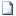 SVIIn addition to the normal ip-helper necessary for DHCP for the VLAN, another helper needs to be configured to point to the clearpass VIP. The Clearpass server uses this input to profile devices. Clearpass will not serve IP address to the clients.Exampleinterface Vlan110description :: User Data VLAN ::ip helper-address 10.1.1.1interface vlan400description :: VoIP Subnet ::ip helper-address 10.1.1.1Global Switch ConfigurationThe configuration below is a global switch config that prepares the switch to leverage Clearpass.ip device tracking

ip http serverip http secure-serverip http session-module-list disable_webmgmt NONEip http active-session-modules disable_webmgmtip http secure-active-session-modules disable_webmgmt

aaa group server radius clearpassserver 10.1.1.1 auth-port 1812 acct-port 1813 
aaa authentication dot1x default group clearpassaaa authorization network default group clearpassaaa accounting dot1x default start-stop group clearpassradius-server vsa send authenticationradius-server host 10.1.1.1 auth-port 1812 acct-port 1813 key password dot1x system-auth-controlauthentication mac-move permitaaa server radius dynamic-authorclient 10.1.1.1 server-key clearpassport 3799auth-type all

ip access-list extended DEFAULT-ACCESSpermit udp any any eq bootpspermit udp any any eq domainpermit tcp any any eq domainpermit tcp any host 10.1.1.1 eq 443 

ip access-list extended REDIRECTdeny ip any host 10.1.1.1 
deny udp any any eq domainpermit tcp any any eq wwwpermit tcp any any eq 443Switch Port ConfigurationThe port configuration below needs to be added to the existing port configuration. This configuration activates the Clearpass solution on the individual port.It is recommended to perform a shut/no shut on the port before the port configuration is applied. This will allow DHCP profiling to occur on any VOIP Phone.interface GigabitEthernet1/0/1
description CONF:ON:Room:Portip access-group DEFAULT-ACCESS in
authentication control-direction inauthentication host-mode multi-authauthentication order mab dot1xauthentication priority mab dot1xauthentication port-control autoauthentication periodicauthentication timer restart 720
authentication timer reauthenticate server
dot1x pae authenticator
dot1x timeout tx-period 60
dot1x max-reauth-req 10
 mab802.1x Defaults on Cisco Switches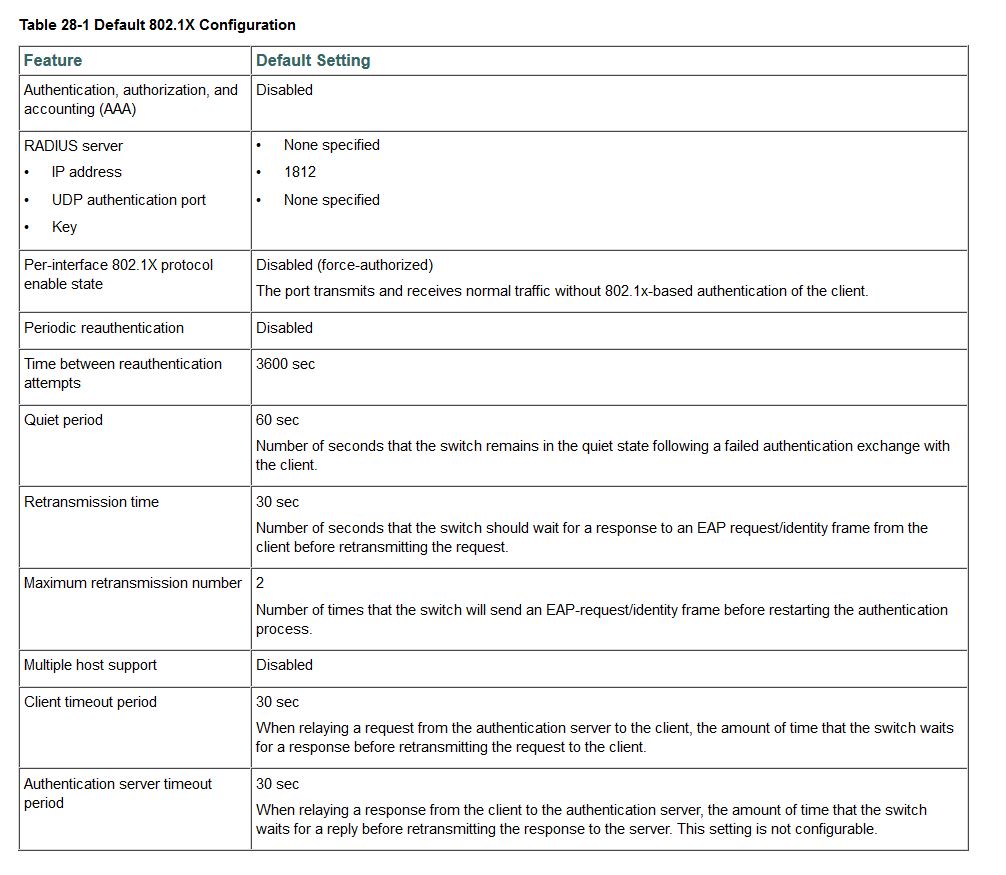 ​Switch​Code​6500​12.2(33)SXI10​4500x/4507/4510​03.04.05.SG.151-2.SG5​3750​12.2(55)SE7​3560​Not tested, 